Produktspesifikasjon forJernbanekryssing (100)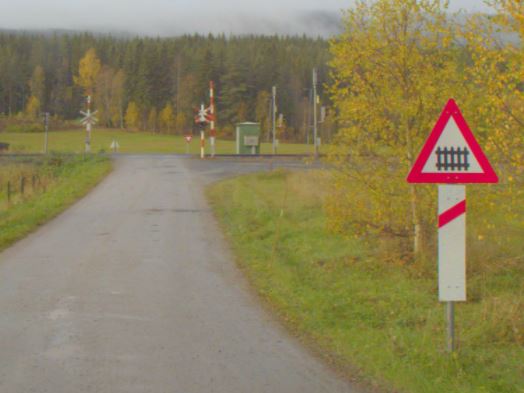 Jernbanekryssing fv. 2122 (Foto: Vegbilde fra Statens vegvesen)InnledningDette er en produktspesifikasjon for vegobjekttypen Jernbanekryssing i NVDB. Produktspesifikasjon er oppdatert i henhold til Datakatalogversjon 2.31.Sist oppdatert dato: 2023.02.07.Om vegobjekttypen Tabell 2-1 gir generell informasjon om vegobjekttypen hentet fra Datakatalogen.Tabell 2-1	Informasjon om vegobjekttypenBruksområder Tabell 3-1 gir oversikt over viktige bruksområder for NVDB-data. Det er markert hvilke av disse som er aktuelt for denne vegobjekttypen. I noen tilfeller er det gitt mer utfyllende informasjon.Tabell 3-1	Oversikt over bruksområderRegistreringsregler med eksemplerRegistreringsreglerNedenfor presenteres regler for registrering av data knyttet til gjeldende vegobjekttype. For noen regler er det i kolonne til høyre referert til utfyllende eksempler.Eksempler Jernbanekryssing i planJernbanekryssing, veg under jernbane Relasjoner Vegobjekttypen Jernbanekryssing har ingen relasjoner til andre vegobjekttyper i NVDB.EgenskapstyperI det følgende beskrives egenskapstyper tilhørende aktuell vegobjekttype. Vi skiller på standard egenskapstyper og geometriegenskapstyper.Standard egenskapstyperEgenskapstyper som ikke er geometriegenskapstyper regnes som standard egenskapstyper. Disse gir utfyllende informasjon om vegobjektet. Tabell 6-1 gir oversikt over alle standard egenskapstypene tilhørende Jernbanekryssing. Tabell 6-1	Oversikt over egenskapstyper med tilhørende tillatte verdierGeometriegenskapstyper (egengeometri)Geometriegenskapstyper er definert for å holde på egengeometrien til et vegobjekt. Vi skiller på punkt-, linje/kurve- og flategeometri. Nøyaktighetskrav som er oppgitt i tilknytning til geometri er generelle krav til nøyaktighet for data i NVDB. Disse nøyaktighetskravene kan overstyres av spesifikke krav inngått i en kontrakt om leveranse av data til NVDB, f.eks. i en driftskontrakt eller i en utbyggingskontrakt.  Geometriegenskapstyper tilhørende Jernbanekryssing er vist i Tabell 6-2.Tabell 6-2	GeometriegenskapstyperUML-modellRelasjoner (mor-datter)UML-diagram viser relasjoner til andre vegobjekttyper. 
(UML-diagrammet er ikke oppdatert i henhold til ny versjon av Datakatalogen, versjon 2.31. Relasjonene til Dokumentasjon og Kommentar utgår).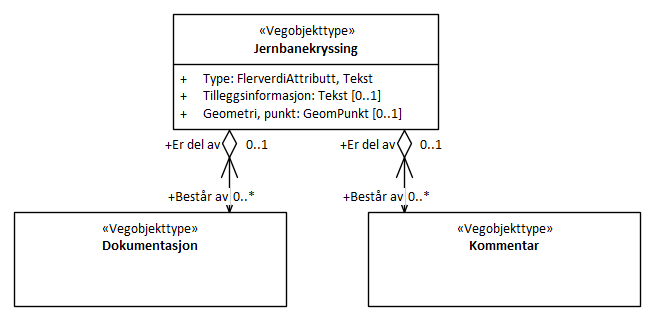 BetingelserUML-diagram viser egenskaper med betingelser.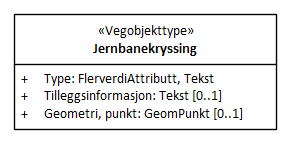 Tillatte verdierUML-diagram viser egenskaper med tillatte verdier.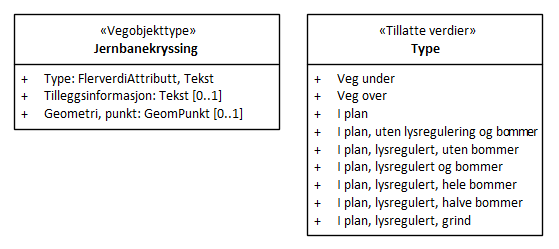 Navn vegobjekttype:JernbanekryssingDefinisjon:Sted i vegnettet hvor veg og jernbane krysses.Representasjon i vegnettet:PunktKategoritilhørighetKategori 1 - Nasjonale data 1Sideposisjonsrelevant:NeiKjørefeltrelevant:NeiKrav om morobjektNeiKan registreres på konnekteringslenkeNeiBruksområdeRelevantUtfyllende informasjonNTP - OversiktsplanleggingXVegnett - navigasjonXStatistikk BeredskapXSikkerhetXITSXVTS – InfoKlima – MiljøVegliste – framkommelighetDrift og vedlikeholdXAnnet bruksområdeNr.Nr.RegelEks.1GenereltaEn forekomst av vegobjekttypen Jernbanekryssing i NVDB gjenspeiler et sted i vegnettet hvor en veg krysser et eller flere jernbanespor. Eksempler i kap. 4.2 viser ulike varianter av Jernbanekryssing og hvordan disse skal registreres. 4.2.14.2.22Omfang – hva skal registreresaJernbanekryssing skal registreres i NVDB alle steder hvor en veg krysser et eller flere jernbanespor, og skal dekke kryssing både i plan og over/under veg.3Forekomster – oppdeling ved registreringaEn Jernbanekryssing skal registreres som ett vegobjekt med en NVDBID. 4EgengeometriaJernbanekryssing skal ikke ha egengeometri.5EgenskapsdataaDet framkommer av oversikten i kapittel 6.1 hvilke egenskapstyper som kan angis for denne vegobjekttypen. Her framkommer det også hvilken informasjon som er absolutt påkrevd (1), påkrevd (2), betinget (3) og opsjonell (4). I kapittel 7.3 finnes UML-modell som gir oversikt over egenskaper og tilhørende tillatte verdier.6RelasjoneraVegobjekttypen Jernbanekryssing har ingen relasjoner til andre vegobjekttyper i NVDB. 7Lignende vegobjekttyper i Datakatalogena8Stedfesting til vegnettet i NVDB aJernbanekryssing er et punktobjekt og skal stedfestes i krysningspunktet mellom veg og jernbane på vegtrasenivå.Eksempelet viser jernbanekryssing på fv. 2532 Hundorp i Sør-Fron kommune av type «I plan, lysregulert, hele bommer».Eksempelet viser jernbanekryssing på fv. 2532 Hundorp i Sør-Fron kommune av type «I plan, lysregulert, hele bommer».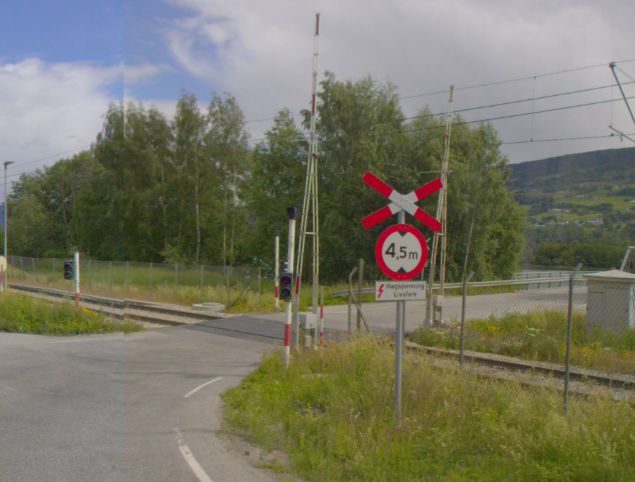 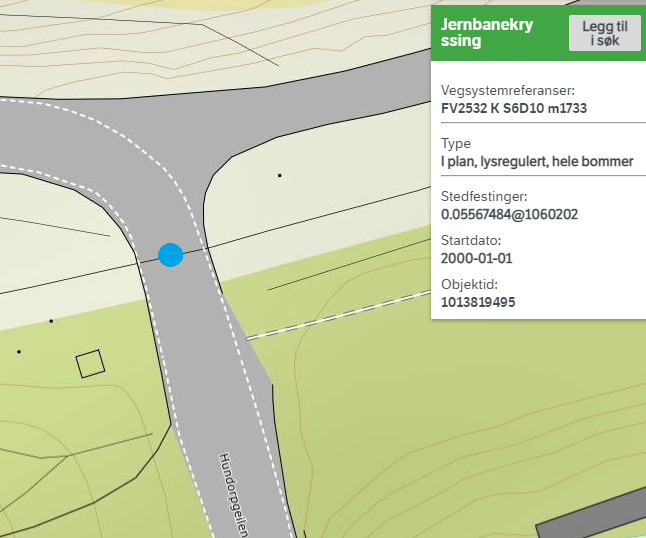 EGENSKAPSDATA:- Type: I plan, lysregulert, hele bommerFoto: Vegkart EGENSKAPSDATA:- Type: I plan, lysregulert, hele bommerEksemplet viser jernbanekryssing på fv. 1747 i Hamar av type «Veg under».Eksemplet viser jernbanekryssing på fv. 1747 i Hamar av type «Veg under».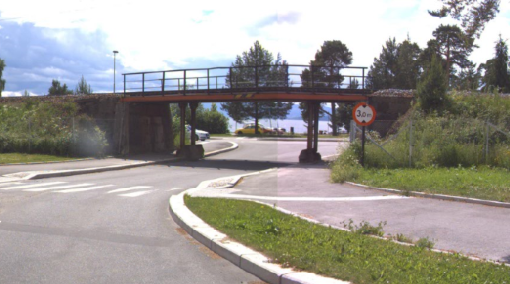 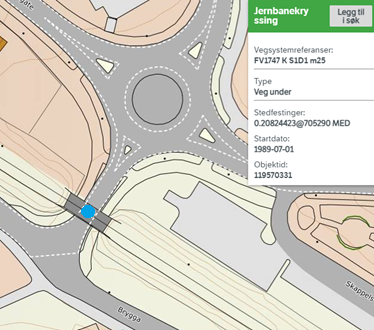 EGENSKAPSDATA- Type: Veg underFoto: VegkartEGENSKAPSDATA- Type: Veg underEgenskapstypenavnTillatt verdiDatatypeViktighetBeskrivelseIDTypeFlerverdiAttributt, Tekst2: PåkrevdAngir hvilken type vegobjektet er av.1153• Veg underVeg krysser i et plan under jernbanen.2772• Veg overVeg krysser i et plan over jernbanen.2771• I planVeg og jernbane krysser i samme plan. Ikke kjent om det er lysregulering og/eller bommer.2767• I plan, uten lysregulering og bommerVeg og jernbane krysser i samme plan. Det er verken lysregulering eller bommer.2768• I plan, lysregulert, uten bommerVeg og jernbane krysser i samme plan. Kryssing er lysregulert, men det er ikke bommer.2769• I plan, lysregulert og bommerVeg og jernbane krysser i samme plan. Kryssing er lysregulert og det er bommer for å stenge vegen.2770• I plan, lysregulert, hele bommerVeg og jernbane krysser i samme plan. Kryssing er lysregulert og det er bommer for å stenge vegen i hele vegens bredde.3905• I plan, lysregulert, halve bommerVeg og jernbane krysser i samme plan. Kryssing er lysregulert og det er bommer for å stenge vegen for trafikk inn mot jernbanen.3906• I plan, lysregulert, grindVeg og jernbane krysser i samme plan. Kryssing er lysregulert og det er grinder for å stenge trafikk inn mot jernbanen.3907TilleggsinformasjonTekst4: OpsjonellSupplerende informasjon om vegobjektet som ikke framkommer direkte av andre egenskapstyper.11576NavnGeometri, punktID Datakatalogen4799DatatypeGeomPunktBeskrivelseGir punkt som geometrisk representerer objektet.Viktighet4: OpsjonellGrunnrissDer vegens og jernbanens senterlinjer krysser hverandre.HøydereferanseVegbane.Krav om HrefNeiNøyaktighets-krav Grunnriss (cm)100 cmNøyaktighets-kravHøyde (cm)